Publicado en Barcelona el 08/04/2021 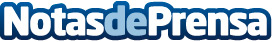 Repara tu Deuda cancela 45.800 € con deuda pública en Barcelona con la Ley de la Segunda OportunidadRepara tu Deuda Abogados cuenta con un 100% de éxito en los casos tramitadosDatos de contacto:David Guerrero655956735Nota de prensa publicada en: https://www.notasdeprensa.es/repara-tu-deuda-cancela-45-800-con-deuda_1 Categorias: Nacional Derecho Finanzas Cataluña http://www.notasdeprensa.es